ПРОГРАММАШКОЛЬНОГО ЭТАПА ВСЕРОССИЙСКОЙ ОЛИМПИАДЫ ШКОЛЬНИКОВ  2018/19 УЧЕБНОГО ГОДА ПО ЛИТЕРАТУРЕ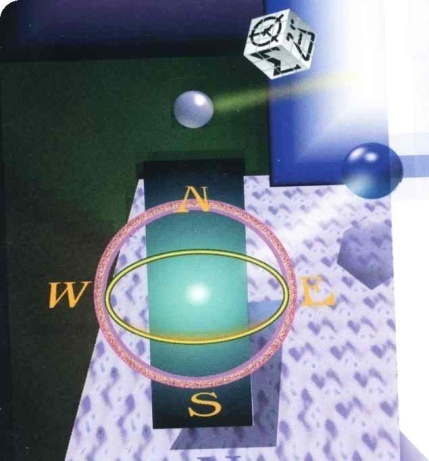 х. Кононов – 2018 г.ПРОГРАММАшкольного этапа всероссийской  олимпиады школьников 2018/19 учебного года по литературеМесто проведения: МКОУ «ООШ №18 х. Кононов» 11 сентября 2018 года (четверг) 15 день Ответственная за проведение олимпиады – Раджабова Фатимат Мирзоевна, заместитель директора по УВР тел. 8(909) 761-05-81  e-mail: 18dirschool@mail.ruВРЕМЯМЕРОПРИЯТИЕМЕСТО ПРОВЕДЕНИЯ9:00 –9:30Сбор участников олимпиадыХолл школы9:30-9:50Инструктаж по проведению олимпиадыХолл школы10:00Начало олимпиады10:00 –15:00Выполнение конкурсных заданий Литература (19 человек)Аудитории. 4,6,815:00-15:30Разбор олимпиадных заданийЛитератураАудитория №10Работа членов жюриАудитория №10с 15:00Работа членов жюри, подведение итоговПоказ олимпиадных работ 12.10.2018 года14.00ЛитератураАудитория 12Ознакомление участников олимпиады с результатамиНа сайте МКОУ «ООШ №18»  Советского городского округа по ссылке http://oosh18-kononov.ru11.10 ПротоколыПосле проверкиработ12.10 Итоговые протоколыдо 18.00